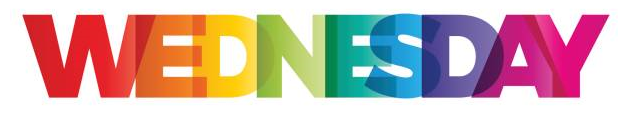 November 3rd 	Everyday Tasks:Read Assigned Book on Literacy FootprintsSquiggle Park 10-15 minutesDreambox 10-15 minutesPractice printing name (say letter names as you print each letter)Phonics:Practice letters  P  and  NReview letter name, sound, actionPractice printing each letter 10 timesFind items around your house that begin with the P and N sound and draw them (Like in lesson video)Math:Patterns:  Draw/make 3 different color patterns.  Remember your pattern should repeat at least 3 times.  Have your child identify the core and type of pattern they made (ie. AB, ABC, AAB, etc).  
Wellness/Physical Activity:Recommend 30 minutes per day.  Please see the Phys Ed. Calendar from Mr. Glazier and the Social-Emotional Learning Calendar from Ms. Holly for activity ideas.**Don’t forget to send pictures of paper work to Mrs. Jennifer so she can see all the awesome work you are doing 